Please complete this form and return it to david.buzzeo@shaw.ca Trip InformationPersonal Information(Each Member of Your Group Needs to Complete this Page)Camera EquipmentIf have any other requirements, concerns or questions, please outline them here.Once you return this completed form I will provide you with an exact cost for the tour.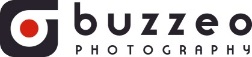 www.buzzeophotography.comLast NameFirst NameInitialAddressCityProvincePostal CodePhone NumberCell NumberEmailTransportationYesNoTo and from CanmoreTo and from the Trail HeadWill you be hiking in.Helicopter In Only and hike outHelicopter In and OutAt Mount Assiniboine you have three options, Tent, Cabin, or Lodge indicate your preferenceAt Mount Assiniboine you have three options, Tent, Cabin, or Lodge indicate your preferenceAt Mount Assiniboine you have three options, Tent, Cabin, or Lodge indicate your preferenceYesNoTentNaiset CabinsAssiniboine LodgeDate of BirthFitness LevelAny AllergiesAny Medical Conditions Mountain ExperiencePhotography ExperienceDo you require any of the following equipment:Do you require any of the following equipment:Do you require any of the following equipment:YesNo35 mm DSLR CameraTripodCable releaseGraduated Neutral Density Filter 2, 3, & 4 stopFilter Holder and RingsLandscape Lens 24 mm or 24 – 70 zoom